Société Centrale d'Aviculture de France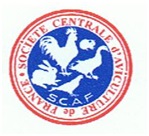 Adhésion adhérent individuelCotisation annuelle : 20 €Nom – Prénom : 	Adresse : 	Code postal : 	 Ville : 	Tel. 	E-mail : 	Libeller les chèques à l'ordre de la SCAFA envoyer au trésorier : Philippe HUDRY – 180 rue de l'Eglise – 73100 Trévignin